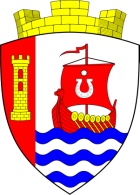 Муниципальное образование«Свердловское городское поселение»Всеволожского муниципального районаЛенинградской областиАДМИНИСТРАЦИЯПОСТАНОВЛЕНИЕ«_____»___________ 2021 года					                     №  _________г.п. им. СвердловаО защите территории муниципального образования «Свердловское городское поселение» Всеволожского муниципального района Ленинградской области от ландшафтных пожаров в весенне-летний пожароопасный период в 2021 годуВ соответствии с Федеральным законом от 21.12.1994 № 69-ФЗ (ред.  от 22.12.2020) «О пожарной безопасности», Федеральным законом от 22.07.2008 № 123-ФЗ (ред. от 27.12.2020) «Технический регламент о требованиях пожарной безопасности»,  Областным законом Ленинградской области от 25.12.2006 N 169-оз (ред. от 15.05.2020) «О пожарной безопасности Ленинградской области», Постановлением Правительства Ленинградской области от 06 июля 2007 года № 169 «Об утверждении Положения порядке установления особого противопожарного режима на территории Ленинградской области или ее части», Постановлением Правительства РФ от 07 октября 2020 года № 1614 «Об утверждении Правил пожарной безопасности в лесах», Постановление Правительства РФ от 16.09.2020 N 1479 (ред. от 31.12.2020) "Об утверждении Правил противопожарного режима в Российской Федерации" в целях обеспечения пожарной безопасности лесов и населенных пунктов на территории муниципального образования «Свердловское городское поселение» Всеволожского муниципального района Ленинградской области от ландшафтных пожаров в весенне-летний период 2021 года администрация муниципального образования «Свердловское городское поселение» Всеволожского муниципального района Ленинградской области (далее – администрация) постановляет:1.	Рекомендовать учреждениям, организациям, иным юридическим лицам независимо от их организационно-правовых форм и форм собственности, крестьянским (фермерским) хозяйствам, общественным объединениям, индивидуальным предпринимателям, должностным лицам, гражданам Российской Федерации, иностранным гражданам и лицам без гражданства, владеющим, пользующимся и (или) распоряжающимся территорией, прилегающей к лесу (покрытые лесной растительностью земли) со дня схода снежного покрова до установления устойчивой дождливой осенней погоды или образования снежного покрова:1.1. Обеспечить очистку территории, прилегающей к лесу (покрытые лесной растительностью земли), от сухой травянистой растительности, пожнивных остатков, валежника, порубочных остатков, отходов производства и потребления и других горючих материалов на полосе шириной не менее 10 метров от границ территории и (или) леса либо отделить противопожарной минерализованной полосой шириной не менее 1,4 метра или иным противопожарным барьером.1.2. Не допускать выжигание хвороста, лесной подстилки, сухой травы и других горючих материалов (веществ и материалов, способных самовозгораться, а также возгораться при воздействии источника зажигания и самостоятельно гореть после его удаления) на земельных участках, непосредственно примыкающих к лесам, защитным и лесным насаждениям и не отделенных противопожарной минерализованной полосой шириной не менее 0,5 метра;1.3. Установить строгий противопожарный режим при работе на полях                       и сельскохозяйственных угодьях, а также в местах расположения торфяных месторождений и в лесном фонде, до схода сухой травы, запретить применение открытого огня, а также исключить применение других возможных источников зажигания, запретить, либо установить соответствующий режим курения;1.4. Произвести опашку полей и сельскохозяйственных угодий полосой   шириной   не   менее   3   метров   в   местах их примыкания к населенным пунктам, на расстоянии не менее 50 метров от крайних строений в населенных пунктах;1.5. Произвести опашку полей и сельскохозяйственных угодий полосой шириной не менее 3 метров в местах их примыкания к лесным массивам, на расстоянии не менее 15 метров;1.6. Проведение выжигания сухой травы на полях и сельскохозяйственных угодьях производить только после согласования плана выжигания с ОНДиПР Всеволожского района по письменному заявлению и при получении положительного ответа;1.7. План выжигания сухой травы должен быть утвержден руководителем организации (индивидуальным предпринимателем) и включать в себя:- график проведения выжигания с указанием даты, времени и мест проведения;- приказ о назначении лиц, ответственных за проведение выжигания;- схему сельхозугодия, на котором производится выжигание, с указанием прилегающих населенных пунктов, лесных массивов, торфяных месторождений               и расположением защитных минерализованных полос;- перечень сил и средств, обеспечивающих пожаробезопасное проведение выжигания;- при привлечении к проведению выжигания пожарной и приспособленной для целей пожаротушения техники сторонних организаций план должен быть заверен руководителем данной организации;1.8. При выжигании необходимо обеспечивать опашку места отжига не ближе 50 метров от зданий и сооружений, населенных пунктов, полосою шириной не менее 3 метров, дежурство во время отжига пожарной или приспособленной для целей пожаротушения техники, или другой пожарной (приспособленной) техники на договорной основе (по соглашению), а также дежурство необходимого количества сил и средств для ликвидации горения;1.9. Обеспечить в период с 20.04.2021 по 30.09.2021 года при сухой и жаркой погоде круглосуточное дежурство на рабочих местах членов пожарно-сторожевой охраны, добровольных пожарных дружин и команд;1.10. Провести заблаговременную уборку с полей и сельскохозяйственных угодий в местах примыканий их к населенным пунктам и лесным массивам травы и горючего мусора на расстоянии не менее 50 метров от населенных пунктов и 15 метров от лесных массивов, либо провести опашку полей и сельскохозяйственных угодий полосою шириной не менее 3 метров в местах их примыкания к населенным пунктам и лесным массивам, на расстоянии не менее 50 метров от населенных пунктов и 15 метров от лесных массивов;2.  В период со дня схода снежного покрова до установления устойчивой дождливой осенней погоды или образования снежного покрова в лесах запрещается:- использовать открытый огонь (костры, паяльные лампы, примусы, мангалы, жаровни) в хвойных молодняках, на гарях, на участках поврежденного леса, торфяниках, в местах рубок (на лесосеках), не очищенных от порубочных остатков (остатки древесины, образующиеся на лесосеке при валке и трелевке деревьев, а также при очистке стволов от сучьев, включающие вершинные части срубленных деревьев, откомлевки, сучья, хворост) и заготовленной древесины, в местах с подсохшей травой, а также под кронами деревьев. В других местах использование открытого огня допускается на площадках, отделенных противопожарной минерализованной полосой шириной не менее 0,5 метра. Открытый огонь (костер, мангал, жаровня) после завершения сжигания порубочных остатков или его использования с иной целью тщательно засыпается землей или заливается водой до полного прекращения тления;- бросать горящие спички, окурки и горячую золу из курительных трубок, стекло (стеклянные бутылки, банки и др.);- оставлять промасленные или пропитанные бензином, керосином или иными горючими веществами материалы (бумагу, ткань, вату и другие горючие вещества) в не предусмотренных специально для этого местах;- выполнять работы с открытым огнем на торфяниках;- засорять лес отходами производства и потребления.3. Органам государственной власти, органам местного самоуправления, учреждениям, организациям, иным юридическим лицам независимо от их организационно-правовых форм и форм собственности, крестьянским (фермерским) хозяйствам, общественным объединениям, индивидуальным предпринимателям, должностным лицам, гражданам Российской Федерации, иностранным гражданам и лицам без гражданства, владеющим, пользующимся и (или) распоряжающимся территорией, прилегающей к лесу (покрытые лесной растительностью земли) со дня схода снежного покрова до установления устойчивой дождливой осенней погоды или образования снежного покрова:3.1. Обеспечить соблюдение противопожарного режима и не допускать применение открытого огня и других возможных источников возгорания вблизи полей, сельскохозяйственных угодий, мест размещения сухой травы, торфяных месторождений, в лесных массивах, в том числе на индивидуальных участках в садоводствах, огородничествах и в населенных пунктах;3.2. Использование открытого огня должно осуществляться в специально оборудованных местах при выполнении следующих требований:3.2.1. место использования открытого огня должно быть выполнено в виде котлована (ямы, рва) не менее чем 0,3 метра глубиной и не более 1 метра в диаметре или площадки с прочно установленной на ней металлической емкостью (например, бочка, бак, мангал) или емкостью, выполненной из иных негорючих материалов, исключающих возможность распространения пламени и выпадения сгораемых материалов за пределы очага горения, объемом не более 1 куб. метра;3.2.2. место использования открытого огня должно располагаться на расстоянии не менее 50 метров от ближайшего объекта (здания, сооружения, постройки, открытого склада, скирды), 100 метров - от хвойного леса или отдельно растущих хвойных деревьев и молодняка и 30 метров - от лиственного леса или отдельно растущих групп лиственных деревьев;3.2.3. территория вокруг места использования открытого огня должна быть очищена в радиусе 10 метров от сухостойных деревьев, сухой травы, валежника, порубочных остатков, других горючих материалов и отделена противопожарной минерализованной полосой шириной не менее 0,4 метра;3.2.4. лицо, использующее открытый огонь, должно быть обеспечено первичными средствами пожаротушения для локализации и ликвидации горения, а также мобильным средством связи для вызова подразделения пожарной охраны.;3.2.5. в целях своевременной локализации процесса горения емкость, предназначенная для сжигания мусора, должна использоваться с металлическим листом, размер которого должен позволять полностью закрыть указанную емкость сверху.3.3. На индивидуальных участках в населенных пунктах и садоводствах при использовании открытого огня и разведении костров для приготовления пищи в специальных несгораемых емкостях (например, мангалах, жаровнях) противопожарное расстояние от очага горения до зданий, сооружений и иных построек допускается уменьшать до 5 метров, а зону очистки вокруг емкости от горючих материалов - до 2 метров.;4. Рекомендовать руководителям Всеволожского лесничества филиала ЛОГБУ «Ленобллес»:4.1. Провести опашку с устройством минерализованных полос шириной не менее 3 метров вдоль границ лесных массивов, непосредственно примыкающих к населенным пунктам на территории муниципального образования «Свердловское городское поселение» Всеволожского муниципального района Ленинградской области;4.2. Организовать взаимодействие с лесопользователями и другими организациями, имеющими инженерную технику и расположенными на территории муниципального образования «Свердловское городское поселение» Всеволожского муниципального района Ленинградской области с целью реализации мероприятий по предупреждению и тушению лесных пожаров;4.4 Разработать и осуществлять на территории лесхоза мероприятия по предупреждению нарушений требований пожарной безопасности в лесах, выявлению виновников лесных пожаров и привлечению их к установленной законом ответственности (по согласованию);5. Сектору по ГО и ЧС администрации:5.1. Разработать план привлечения сил и средств для защиты населенных пунктов от лесных пожаров.5.2. Заключить соглашение о взаимодействии Всеволожского лесничества и администрации по обеспечению пожарной безопасности, предупреждения и тушения пожаров.         5.3. Силами старост населенных пунктов, а также средств массовой информации, обеспечить в населенных пунктах пропаганду необходимости соблюдения противопожарного режима в весенне-летний пожароопасный период и доведение до населения сельских населенных пунктов и граждан, временно находящихся на территории муниципального образования «Свердловское городского поселение» Всеволожского муниципального района Ленинградской области, данного постановления;5.4. Обеспечить информирование ОНДиПР Всеволожского района по телефону  40-829, 102 пожарная часть ОГПС Всеволожского района по телефону 79-550 (101) и участковые уполномоченные 97 отдела полиции Всеволожского УВД по телефонам  72-77, 75-89, дежурно-диспетчерской службы администрации по тел. 43-401, Всеволожское лесничество филиал ЛОГБУ «Ленобллес» по тел: 908-91-11,  о несанкционированных отжигах сухой травы, а также о должностных лицах организаций и гражданах, осуществляющих данные отжиги, либо поджоги сухой травы по неосторожности или по прочим причинам, для принятия решения о возбуждении административного расследования;5.5. В каждом населенном пункте обеспечить запас воды для целей пожаротушения в объеме не менее 50 куб. метров и возможность его использования пожарной техникой;5.6. В пожароопасный период, при условиях сухой, жаркой и ветреной погоды (при получении штормовых предупреждений) необходимо:- временно запрещать в населенных пунктах разведение костров, топку печей и котельных установок на твердом топливе;5.7. В случае повышения пожарной опасности своевременно информировать главу администрации и вносить предложение о введении на территории муниципального образования «Свердловское городское поселение» Всеволожского муниципального района Ленинградской области особого противопожарного режима в соответствии со статьей 30 Закона РФ № 69-ФЗ «О пожарной безопасности».6. Начальнику ОНДиПР Всеволожского района, начальнику 97 отделения полиции (по согласованию):6.1. Обеспечить контроль за выполнением требований Правил пожарной безопасности в лесах РФ и данного постановления должностными лицами организаций и гражданами, к нарушителям принимать меры в соответствии с Кодексом об административных правонарушениях от 30.12.2001 года № 195-ФЗ, статьями 20.4, 19.5, 8.32 и иные меры, предусмотренные законодательством, в зависимости от тяжести наступивших последствий.7. Рекомендовать гражданам при пребывании в лесах:7.1. Соблюдать требования пожарной безопасности в лесах;7.2. При обнаружении лесных пожаров сообщать о лесном пожаре с использованием единого номера вызова экстренных оперативных служб 112, в дежурно-диспетчерскую службу администрации по тел.: 8(81370)43-401, а также ЛОГКУ «Ленобллес» по тел.: 908-91-11;7.3. При условии отсутствия угрозы жизни и здоровью принять меры по тушению пожара в начальной стадии до прибытия сил пожаротушения.8. Настоящее постановление подлежит опубликованию в газете «средстваз массовой информации и на официальном сайте администрации в сети Интернет. 9.  Постановление вступает в силу с момента его подписания.10. Контроль за исполнением настоящего постановления возложить на заместителя главы администрации по ЖКХ, ГО и ЧС Березовского П.М.Временно исполняющий полномочияглавы администрации                                                                             А.П. Шорников